      Guía de trabajo autónomo                                     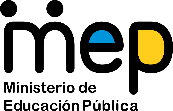 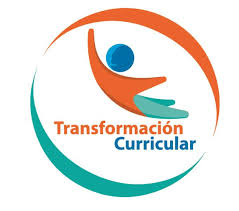 El trabajo autónomo es la capacidad de realizar tareas por nosotros mismos, sin necesidad de que nuestros/as docentes estén presentes. 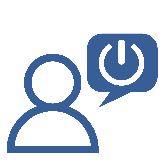 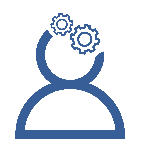 Centro Educativo:    ___________________________________________________________________ Educador/a:             ___________________________________________________________________ Nivel:                          III año (Primer Ciclo)Asignatura:              Educación Musical.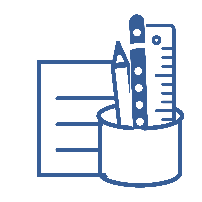 Materiales o recursos que voy a              necesitar.Lápiz y borrador.Lápices de color, crayolas o resaltadores.Tijeras, goma blanca o en barra, tajador. Cuaderno de Educación Musical o una libreta de apuntes.Ejercicio de vocalización. Canción: “Me lavo las manos” (El texto está al final de esta guía).Internet y reproductor de MP3 o MP4 (celular, computadora, tableta, entre otros). Sólo con el visto bueno y la supervisión de la persona adulta encargada, tengo acceso a los ejercicios de vocalización y a la canción, de varias formas:Puedo ver en YouTube si oprimo la tecla “Ctrl” y al mismo tiempo hago clic sobre el enlace o si escribo la dirección https… en el buscador de la WEB. También puedo descargar las canciones y ejercicios para practicarlos una y otra vez o para compartirlos.La canción:Video con letra en Youtube_Me lavo las manos.mp4https://www.youtube.com/watch?v=di6ysAjgHjk Descargar video con letra Me lavo las manos.mp4http://www.mediafire.com/file/s8hah5qslirnqj7/Me_lavo_las_manos__letra.mp4/fileKaraoke en Youtube_ Me lavo las manos.mp4https://www.youtube.com/watch?v=rzYpzMr5H10 Descargar karaoke_ Me lavo las manos.mp3http://www.mediafire.com/file/wygd3me75bexzym/Me_lavo_las_manos_karaoke.mp4/file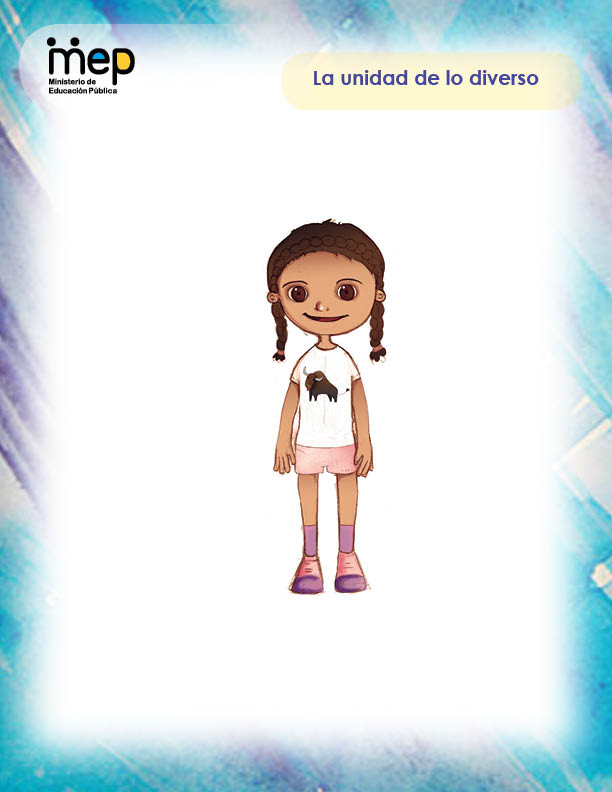 Los ejercicios de vocalización:Ejercicio de vocalización N° 1https://www.youtube.com/watch?v=8E1wIIfh_wsDescargar Ejercicio de vocalización N° 1http://www.mediafire.com/file/wrwn5gaf9d565ih/Vocalizaci%25C3%25B3n_%25231.mp4/fileEjercicio de vocalización N°3https://www.youtube.com/watch?v=10zOh7L_q5oDescargar Ejercicio de vocalización N° 3http://www.mediafire.com/file/3dl1vu71bzkgelu/Vocalizaci%25C3%25B3n_%25233.mp4/fileEjercicio de vocalización N° 4https://www.youtube.com/watch?v=vvxwhTB9az8Descargar Ejercicio de vocalización N° 4http://www.mediafire.com/file/qbx1k5eeo0am2jl/Vocalizaci%25C3%25B3n_%25234_letra.mp4/fileCondiciones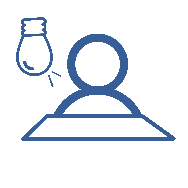 que debe tener ellugar donde voya trabajar.Dentro de mis posibilidades:Que sea luminoso y ventilado. Que sea seguro y mi actividad no interrumpa a nadie.Pero sobre todo, que sea cómodo y que me agrade. 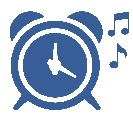 Tiempo en que se espera que              realice la guía.Aproximadamente dos horas. Puedo dividir la guía y realizarla en dos días diferentes.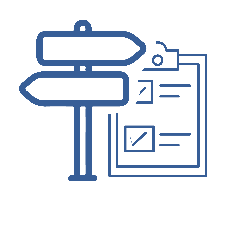 IndicacionesAntes de iniciar la actividad, repaso lo estudiado en clase de Educación Musical en relación con la voz y la técnica vocal.De los dibujos, coloreo el que representa la postura corporal correcta que debo tener cuando canto sentado: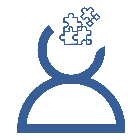 ActividadPreguntas para reflexionar y responder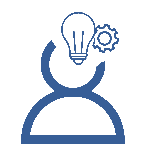 Reflexiono y respondo en mi cuaderno las siguientes preguntas:¿Por qué es importante lavarme las manos?¿Cuánto tiempo debo durar lavándome las manos? ¿Cuándo debo lavarme las manos? ¿Qué debo hacer para limpiar mis manos si no tengo agua y jabón? Si tengo alguna duda, pregunto a una persona mayor a mi encargada o encargado.IndicacionesIndicacionesIndicacionesRealizo las siguientes actividades:A. Leo el texto de la canción “Me lavo las manos”, que se encuentra al final de esta guía.B. Uso lápices de color, crayolas o resaltadores, de un modo creativo y resalto las palabras que considero más importantes en relación con el correcto lavado de manos.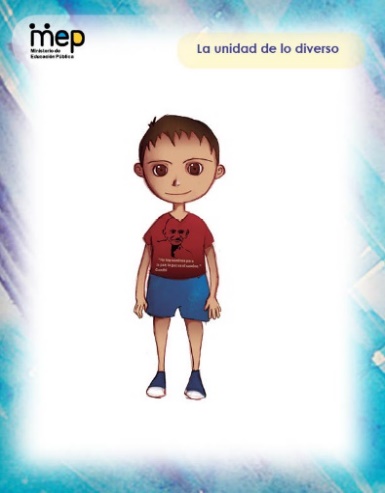  C. Realizo los siguientes ejercicios de preparación para el canto:Me pongo de pie, primero levanto mi hombro derecho hasta tocar mi oreja y mantengo por unos segundos esa posición. Luego, dejo caer mi brazo y mi hombro, como si fueran muy pesados. Después de hacerlo varias veces, realizo el ejercicio con mi lado izquierdo.Seguidamente, imito el sonido de un aerosol, con el sonido ts, ts, ts, ts, de manera intermitente. Empiezo lentamente y aumento la velocidad, después de hacerlo lo más rápido que puedo, nuevamente bajo la velocidad. Practico ese ejercicio varias veces. Leo en voz alta este trabalenguas: “Si Sansón no sazona su salsa con sal, le sale sosa, le sale sosa. Le sale sosa su salsa a Sansón si la sazona sin sal.”Ahora lo digo lentamente y luego voy aumentando la velocidad poco a poco, hasta decirlo muy rápido. Eso sí, al hacerlo recuerdo pronunciar cada palabra correctamente.Si tengo acceso a internet y a algún medio tecnológico, escucho el ejercicio de vocalización N° 1, que lo encuentro en los materiales, para aprender la melodía.Sigo el texto con la sílaba NA al tiempo que canto junto a la melodía del ejercicio N°1. Ahora practico el ejercicio N° 1 nuevamente, pero antes de cantar cada frase respiro suficiente aire y lo voy gastando poco a poco, así no tengo que respirar entre cada una y hago que el aire me alcance para cada frase del ejercicio.Realizo el ejercicio de vocalización N° 3 y utilizo las sílabas La, Le, Li, Lo y Lu.Practico el ejercicio de vocalización N° 4 varias veces hasta recordarlo sin tener que leerlo.D. Escucho la grabación de la canción “Me lavo las manos” que lo encuentro en los materiales. Primero, la voy leyendo de manera silenciosa mientras suena la música. E. Aprendo la canción por versos, aplico la técnica de ecos melódicos que consiste en escuchar un verso y seguidamente cantarlo. Hasta que me aprenda la letra y música de la canción.F. Canto varias veces la melodía para recordarla y para que suene lo mejor posible. Al hacerlo, cuido mi postura corporal, no grito ni esfuerzo la voz, eso sí, procuro pronunciar claramente cada una de las palabras.G. Ahora canto la canción “Me lavo las manos” con el karaoke que encuentro también en la sección de materiales del principio de esta guía. Observo cada parte de mi aparato fonador en el momento de cantar. Respiro sin levantar mis hombros ni inflar el pecho, con mi boca pronuncio todas las palabras con claridad y produzco el sonido más bello y agradable que pueda al cantar.H. Me pregunto ¿qué me enseña la canción? Pienso y luego escribo en mi cuaderno la principal enseñanza que me deja la canción.I. Recuerdo cada parte de la canción, me lavo las manos y pongo en práctica todo lo que dice, al tiempo que la canto dos veces. J. Realizo un dibujo sobre la frase de la canción que más me agradó y posteriormente lo coloreo. Realizo las siguientes actividades:A. Leo el texto de la canción “Me lavo las manos”, que se encuentra al final de esta guía.B. Uso lápices de color, crayolas o resaltadores, de un modo creativo y resalto las palabras que considero más importantes en relación con el correcto lavado de manos. C. Realizo los siguientes ejercicios de preparación para el canto:Me pongo de pie, primero levanto mi hombro derecho hasta tocar mi oreja y mantengo por unos segundos esa posición. Luego, dejo caer mi brazo y mi hombro, como si fueran muy pesados. Después de hacerlo varias veces, realizo el ejercicio con mi lado izquierdo.Seguidamente, imito el sonido de un aerosol, con el sonido ts, ts, ts, ts, de manera intermitente. Empiezo lentamente y aumento la velocidad, después de hacerlo lo más rápido que puedo, nuevamente bajo la velocidad. Practico ese ejercicio varias veces. Leo en voz alta este trabalenguas: “Si Sansón no sazona su salsa con sal, le sale sosa, le sale sosa. Le sale sosa su salsa a Sansón si la sazona sin sal.”Ahora lo digo lentamente y luego voy aumentando la velocidad poco a poco, hasta decirlo muy rápido. Eso sí, al hacerlo recuerdo pronunciar cada palabra correctamente.Si tengo acceso a internet y a algún medio tecnológico, escucho el ejercicio de vocalización N° 1, que lo encuentro en los materiales, para aprender la melodía.Sigo el texto con la sílaba NA al tiempo que canto junto a la melodía del ejercicio N°1. Ahora practico el ejercicio N° 1 nuevamente, pero antes de cantar cada frase respiro suficiente aire y lo voy gastando poco a poco, así no tengo que respirar entre cada una y hago que el aire me alcance para cada frase del ejercicio.Realizo el ejercicio de vocalización N° 3 y utilizo las sílabas La, Le, Li, Lo y Lu.Practico el ejercicio de vocalización N° 4 varias veces hasta recordarlo sin tener que leerlo.D. Escucho la grabación de la canción “Me lavo las manos” que lo encuentro en los materiales. Primero, la voy leyendo de manera silenciosa mientras suena la música. E. Aprendo la canción por versos, aplico la técnica de ecos melódicos que consiste en escuchar un verso y seguidamente cantarlo. Hasta que me aprenda la letra y música de la canción.F. Canto varias veces la melodía para recordarla y para que suene lo mejor posible. Al hacerlo, cuido mi postura corporal, no grito ni esfuerzo la voz, eso sí, procuro pronunciar claramente cada una de las palabras.G. Ahora canto la canción “Me lavo las manos” con el karaoke que encuentro también en la sección de materiales del principio de esta guía. Observo cada parte de mi aparato fonador en el momento de cantar. Respiro sin levantar mis hombros ni inflar el pecho, con mi boca pronuncio todas las palabras con claridad y produzco el sonido más bello y agradable que pueda al cantar.H. Me pregunto ¿qué me enseña la canción? Pienso y luego escribo en mi cuaderno la principal enseñanza que me deja la canción.I. Recuerdo cada parte de la canción, me lavo las manos y pongo en práctica todo lo que dice, al tiempo que la canto dos veces. J. Realizo un dibujo sobre la frase de la canción que más me agradó y posteriormente lo coloreo. Indicacionesy preguntas para autorregularse y evaluarseReflexiono y respondo en mi cuaderno:¿Qué aprendí nuevo sobre el lavado de manos?¿Qué puedo hacer para mejorar mi canto?¿Cómo le puedo explicar a otra persona lo que aprendí para que también pueda cantar la canción?Reflexiono y respondo en mi cuaderno:¿Qué aprendí nuevo sobre el lavado de manos?¿Qué puedo hacer para mejorar mi canto?¿Cómo le puedo explicar a otra persona lo que aprendí para que también pueda cantar la canción?Con el trabajo autónomo aprendo a auto regularme.Con el trabajo autónomo aprendo a auto regularme.Con el trabajo autónomo aprendo a auto regularme.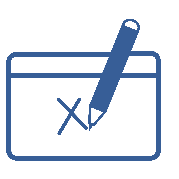 ¿Leí las indicaciones con detenimiento y me devolví a leerlas cuando no comprendí qué hacer?¿Leí las indicaciones con detenimiento y me devolví a leerlas cuando no comprendí qué hacer?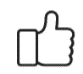 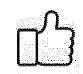 ¿Identifiqué las palabras más importantes de la canción?¿Identifiqué las palabras más importantes de la canción?¿Realicé todos los pasos de la canción al lavarme las manos?¿Realicé todos los pasos de la canción al lavarme las manos?¿Ensayé varias veces la canción, para mejorar la manera en que la  canto?¿Ensayé varias veces la canción, para mejorar la manera en que la  canto?Con el trabajo autónomo aprendo a evaluarme.Con el trabajo autónomo aprendo a evaluarme.¿Siento satisfacción por el trabajo que realicé? ¿Realicé todas las indicaciones y contesté en mi cuaderno todas las preguntas de la guía de forma completa?¿Cuál fue la parte favorita del trabajo?¿Cuál fue la parte favorita del trabajo?Ahora que he finalizado esta guía ¿Qué puedo mejorar, la próxima vez que realice una guía de trabajo autónomo?Ahora que he finalizado esta guía ¿Qué puedo mejorar, la próxima vez que realice una guía de trabajo autónomo?¡Excelente!     ¡Mediante el trabajo autónomo aprendí a aprender!¡Excelente!     ¡Mediante el trabajo autónomo aprendí a aprender!              Me planteo tres retos finales:                       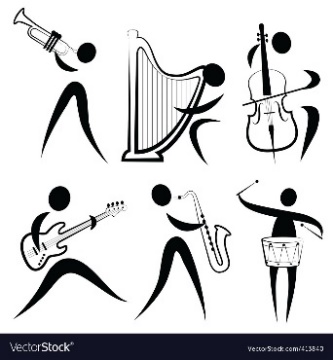 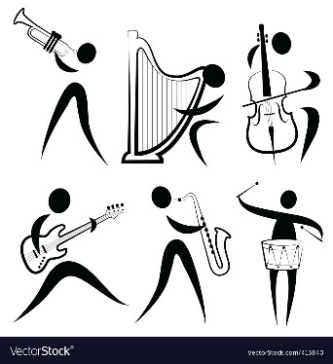 Reto #1: Enseñar la canción a otras personas para que la aprendan a cantar y para que todas y todos en mi familia se laven bien las manos como yo.Reto #2: Si tengo acceso a algún dispositivo tecnológico que sirva para grabar mi voz, lo hago junto a la música para escucharla y mejorar mi canto. Reto #3: Compartir la canción con otros familiares y con mis amistades.“Me lavo las manos”(Ricardo Fonseca Brenes, marzo 2020)Me lavo las manos por mi protección,primero las mojo, les pongo jabóny empiezo a restregar.Por entre los dedos y palmas frotarlas uñas, nudillos hay que restregar,y luego a enjuagar.Con una toalla me voy a secar,la uso también para el agua cerrary al cesto irá a parar.Y aunque esta canción ya se va a terminar,siempre que pueda la voy a cantar,no se me va olvidar.